Víg-Presser-50Ötven évvel ezelőtt, 1973. március 2-án mutattuk be a Vígszínházban Déry Tibor Képzelt riport egy amerikai popfesztiválról című kisregényének zenés adaptációját Presser Gábor zenéjével és Adamis Anna dalszövegeivel. Ezzel a kultikus előadással kezdődött Presser Gábor és a Vígszínház közös története, melynek olyan darabokat köszönhetünk, mint a Jó estét nyár, jó estét szerelem, a Harmincéves vagyok, a Szent István körút 14., a Túl a Maszat-hegyen és A padlás. Március 25-én délután és este Víg-Presser-50 címmel vígszínházi dalaiból ad koncertet Presser Gábor a társulat művészeinek közreműködésével.„Régi fiú vagyok a színházban. Ennyi évtizeden át csak a szerelem tarthat egy munkahelyen” – mesélte korábban Presser Gábor, a Vígszínház zenei vezetője, megannyi emlékezetes előadás, legendás siker alkotója, megálmodója, zeneszerzője. Első színházi munkája a Képzelt riport egy amerikai popfesztiválról volt. Déry Tibor kisregényét Pós Sándor alkalmazta színpadra, zenéjét Presser Gábor, dalszövegeit Adamis Anna szerezte. A kultikus előadás nemcsak témafelvetéseiben – kirekesztettség, erőszak, másság, az emigránsok talajvesztettsége, a fiatalok útkeresése – döntögetett tabukat, hanem a színház világába emelte az akkoriban inkább tiltott, mint tűrt vagy támogatott rockzenét. A Vígszínház társulata Marton László rendezésében tíz évig játszotta az előadást, és több európai nagyvárosban is nagy sikerrel vendégszerepeltek. A Képzelt riport sikere után 1975-ben mutatták be a Harmincéves vagyok című musicalt, majd 1978-ban Várkonyi Zoltán zenei vezetővé nevezte ki Presser Gábort, aki így emlékezett vissza Várkonyi gesztusára: „Bécsben léptünk fel egy kamaraesten, az előadás után Kern „szólóestjére” gyűltünk össze az egyik hotelszobában. Andris elkezdett dumálni, hülyéskedni, parodizálni és mindenki zokogott a röhögéstől. Várkonyi is ott volt, és amikor végül elköszöntünk, akkor azt mondta ott, a szálloda folyosóján: „Azt gondoltam, hogy holnap, amikor Pestre érünk kinevezem magát zenei vezetőnek... Na jó éjszakát!”Az elmúlt 50 évben Presser Gábor a Vígszínház számtalan előadásához írt zenét, jelenleg a Pinokkió új zenés adaptációján dolgozik. A Víg-Presser-50 koncerten olyan dalok is hallhatóak lesznek, mint a Szent István körúti álom, a Vinnélek, a Hány cédula egy élet, a Jó estét nyár, a Kicsi görög, valamint minden idők egyik legsikeresebb és legtöbbet játszott, magyar szerzők által írt zenés színpadi művéből, a Vígszínházban az 1048. előadásánál tartó A padlásból a Fényév távolság. A Vígszínház társulatából Presser Gábor mellett Antóci Dorottya, Balázsovits Edit, Csapó Attila, Halász Judit, Hegedűs D. Géza, Hegyi Barbara, Igó Éva, Kern András, Márkus Luca, Medveczky Balázs, Orosz Ákos, Radnay Csilla, Rudolf Péter, Szántó Balázs, Szilágyi Csenge, Varga-Járó Sára e.h. és Wunderlich József lépnek színpadra. Az esten, melyet Valló Péter rendez, a Vígszínház színpadán is nézők ülnek majd, körülvéve a zongorát.A koncertekre a jegyértékesítés március 3-án 10 órakor kezdődik.A Vígszínház, Pesti Színház és Kombinált bérlettel rendelkezőknek a színház elővásárlási jogot biztosít, így nekik már március 2-án 10 órától lehetőségük van telefonos előfoglalásra vagy személyes jegyvásárlásra.Szervezési Irodánk és jegypénztáraink elérhetőségei:Telefon:06 1 329 392006 1 329 392106 1 329 234006 1 266 555706 80 204 443A Vígszínház kiállítással is megemlékezik a Képzelt riport egy amerikai popfesztiválról évfordulójáról. A tárlat március 6-tól látható az alagsori büfében.Jegyvásárlás: www.vigszinhaz.hu/Vig_Presser_50Sajtókapcsolat:sajto@vigszinhaz.huEredeti tartalom: VígszínházTovábbította: Helló Sajtó! Üzleti SajtószolgálatEz a sajtóközlemény a következő linken érhető el: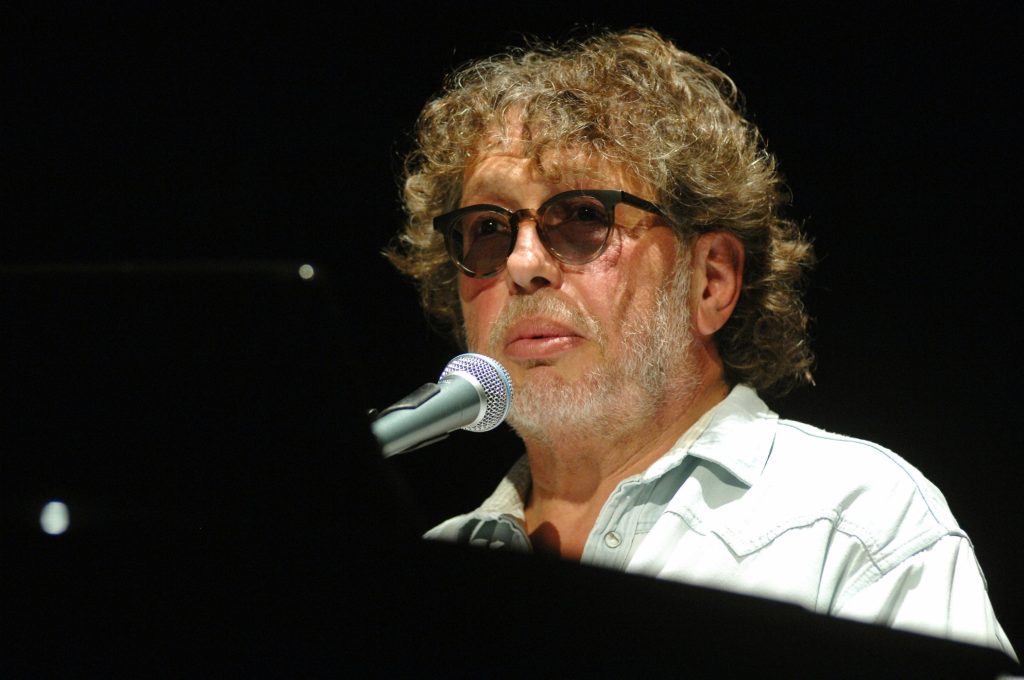 © Vígszínház Nonprofit Kft.